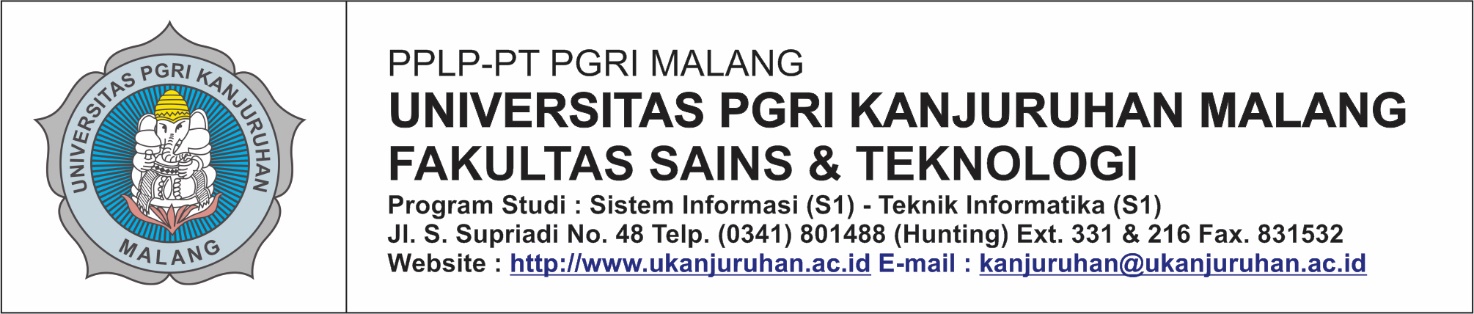 FORM PENGAJUAN JUDUL SKRIPSIBerikut diajukan judul skripsi :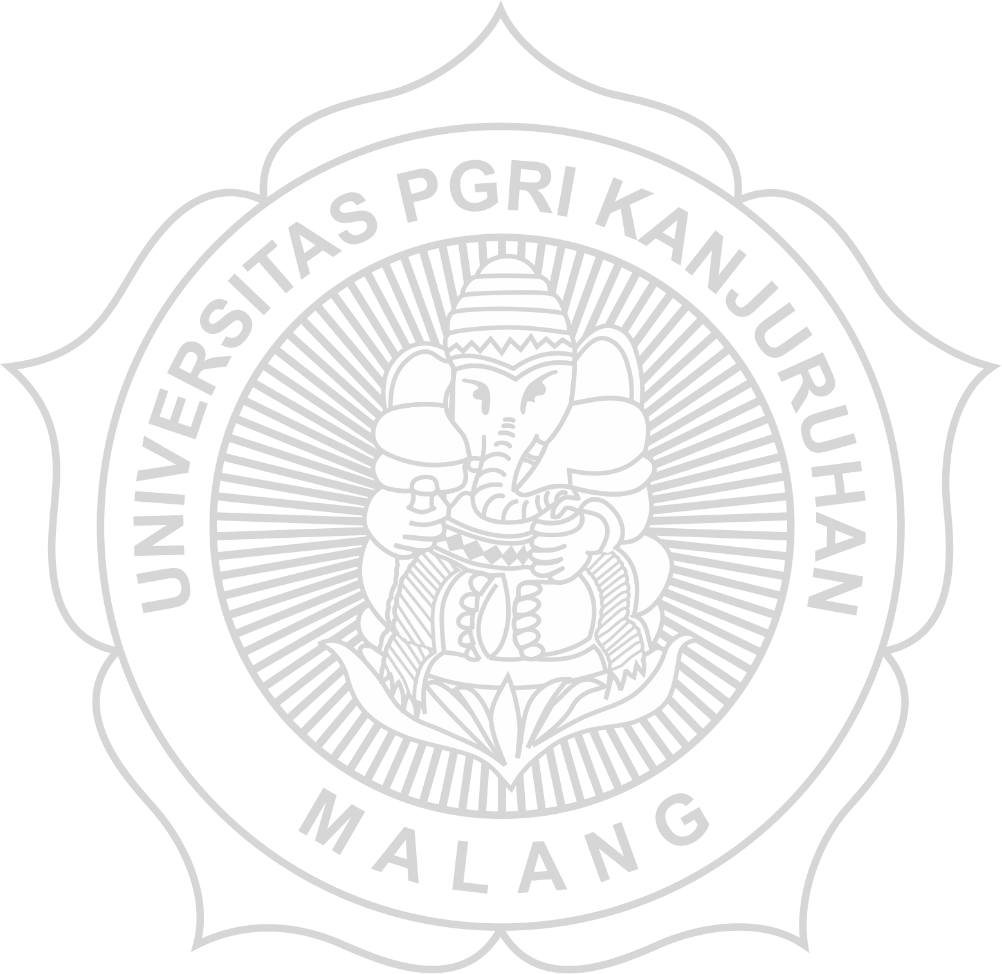 TAHUN AKADEMIK	: Ganjil / Genap ………………………………………………………………………………...NPM / NAMA		: ……………………………………………………………………………………………………PRODI		:  …………………………………………………………………………………………………...JUDUL	 		: ..………………………………………………………………………………………………….			  ...………………………………………………………………………………………………….			  ...………………………………………………………………………………………………….  ...………………………………………………………………………………………………….REKOMENDASI PEMBIMBING : ……………………………………………………………………………………